RELATÓRIO DE RECEBIMENTO DE ANIMAIS SILVESTRES DO MÊS DE FEVEREIRO PROVENIENTES DO MUNICÍPIO BRAGANÇA PAULISTATABELA RESUMO RELAÇÃO DE ÓBITOS DE ANIMAIS SILVESTRES TABELA RESUMORELAÇÃO DE SOLTURAS DE ANIMAIS SILVESTRES TABELA RESUMORELAÇÃO DE FUGAS DE ANIMAIS SILVESTRES TABELA RESUMOANIMAIS SILVESTRES PROVENIENTES DO MUNICÍPIO BRAGANÇA PAULISTA QUE PERMANECEM EM PROCESSO DE REABILITAÇÃO NA ASSOCIAÇÃO MATA CILIARRELATÓRIO FOTOGRÁFICO DE ANIMAIS SILVESTRES NO MÊS DE FEVEREIRO DO MUNICÍPIO DE BRAGANÇA PAULISTA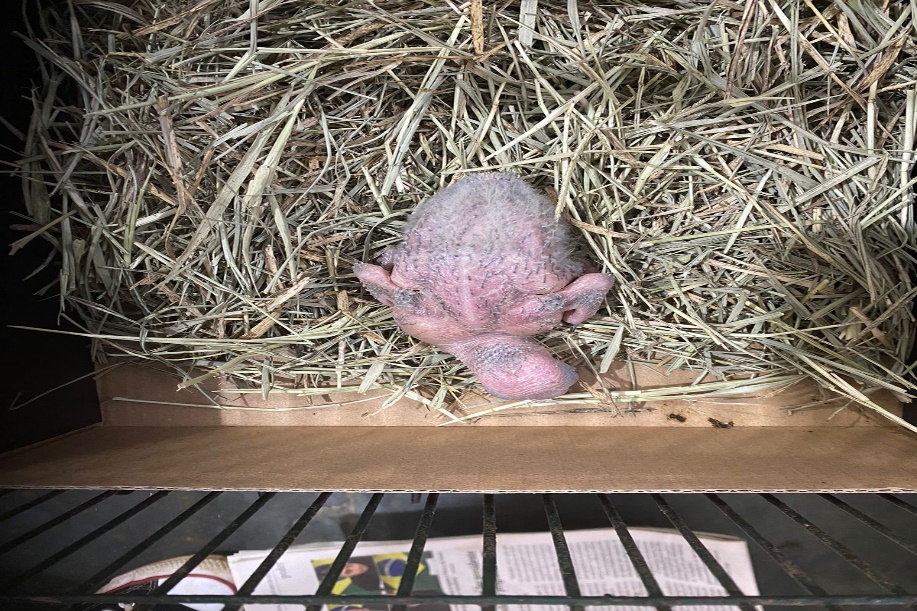 (42475) - Maritaca, caiu do ninho. Vindo de Bragança Paulista no dia 02-02-2023.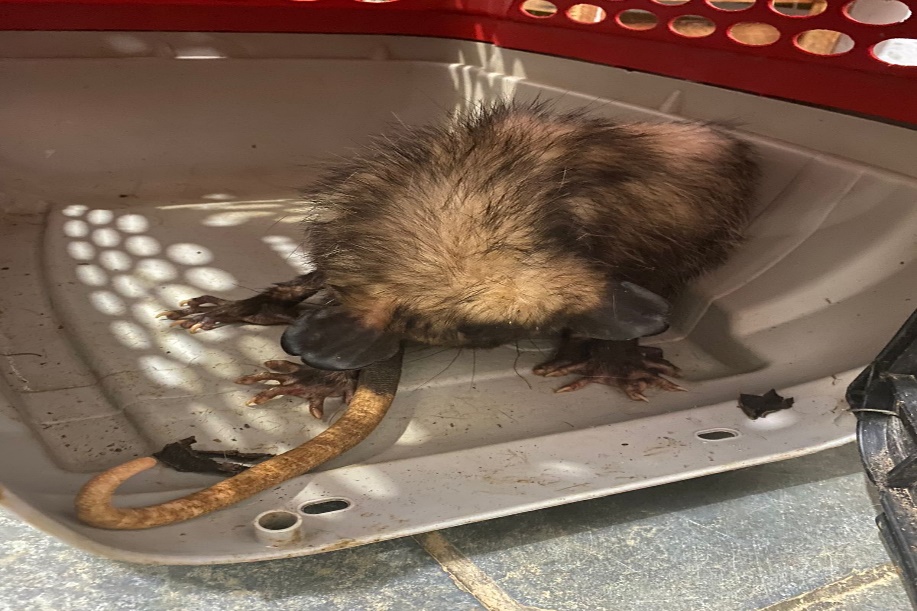 (42476) – Gambá-de-orelha-preta, idoso, magro, com cegueira e confusão mental, encontrada desorientado em via pública. Vindo de Bragança Paulista no dia 02-02-2023.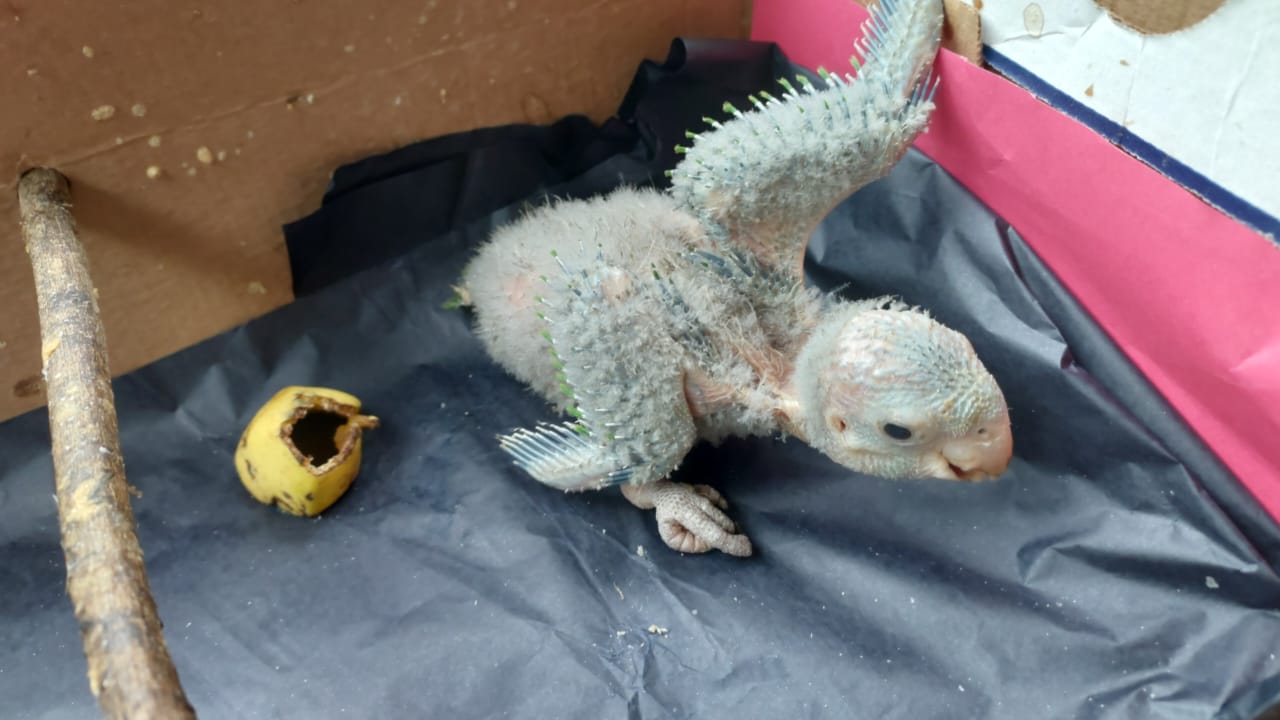 (42545) - Maritaca, órfão. Vindo de Bragança Paulista no dia 06-02-2023.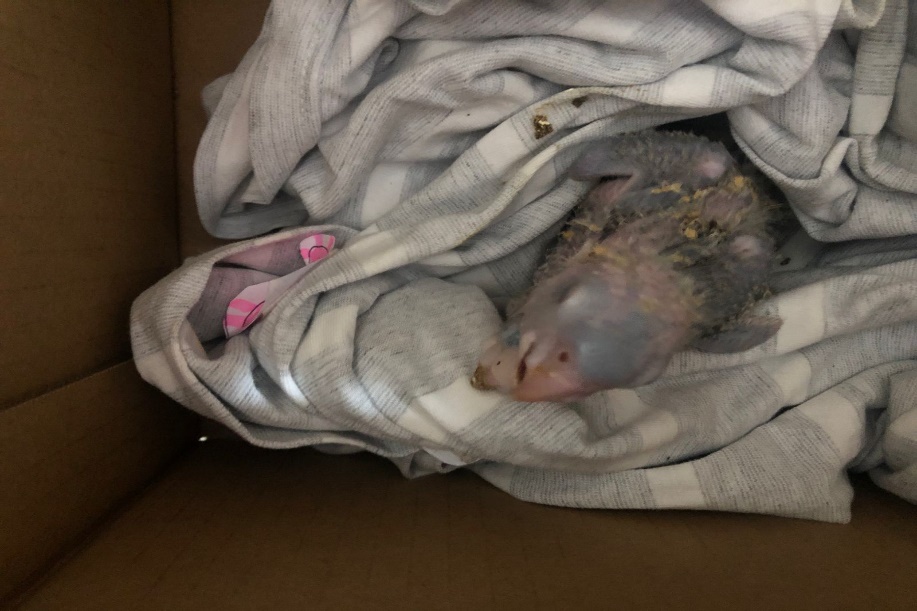 (42559 e 42560) - Maritacas, filhotes. Vindos de Bragança Paulista no dia 07-02-2023.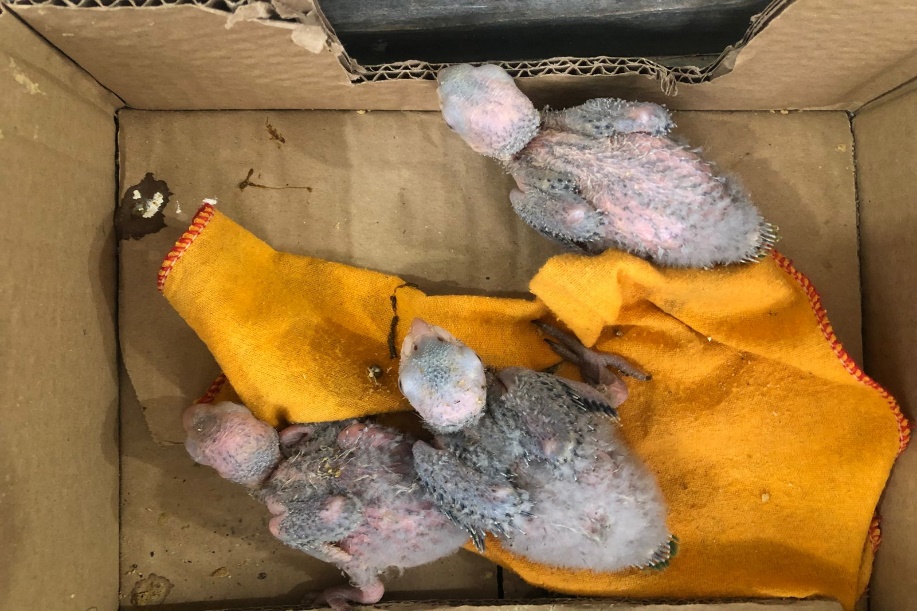 (42561 a 42563) - Maritacas, filhotes. Vindos de Bragança Paulista no dia 07-02-2023.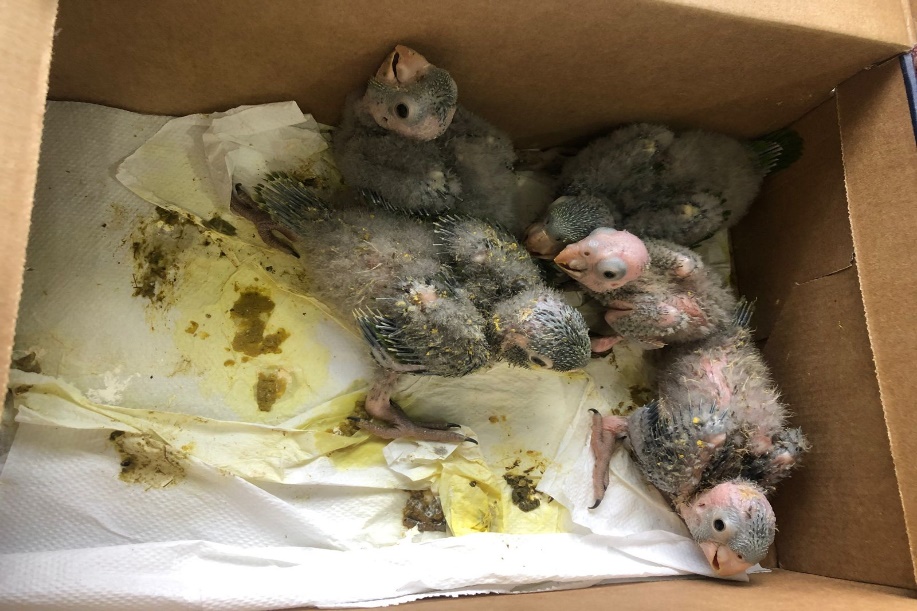 (42582 a 42586) - Maritacas, filhotes. Vindos de Bragança Paulista no dia 08-02-2023.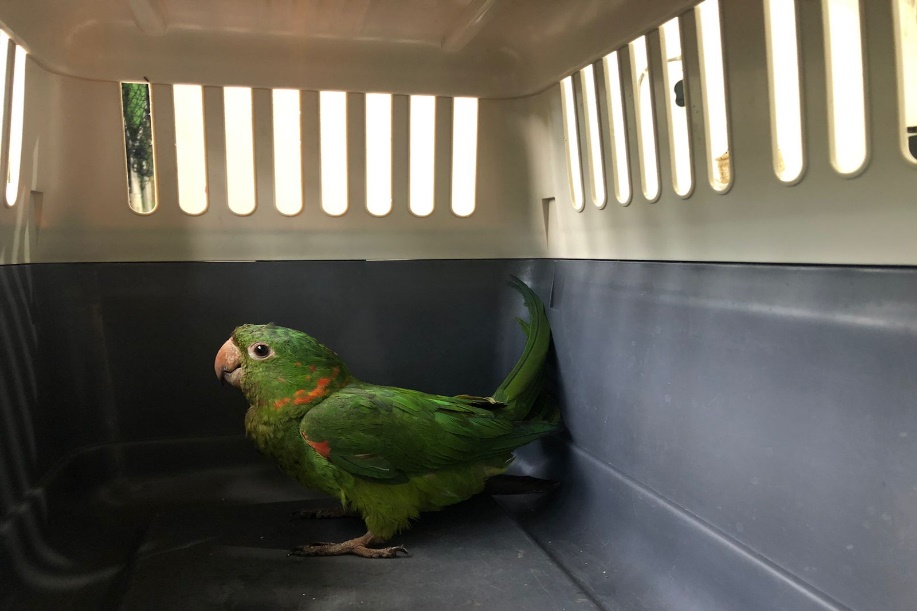 (42587) - Maritaca, caiu no quintal, apresenta fratura exposta em asa direita. Vindo de Bragança Paulista no dia 08-02-2023.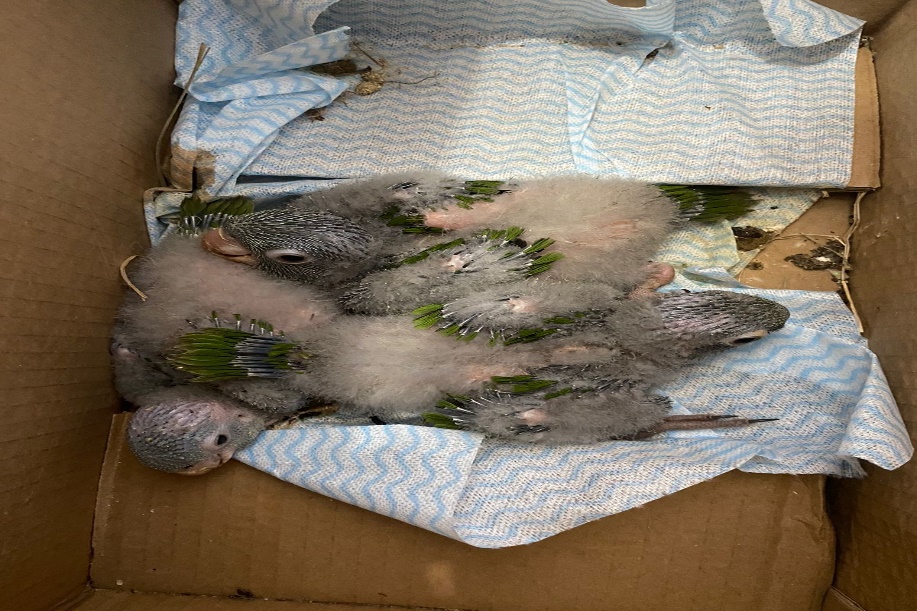 (42599 a 42601) - Maritacas, filhotes. Vindos de Bragança Paulista no dia 09-02-2023.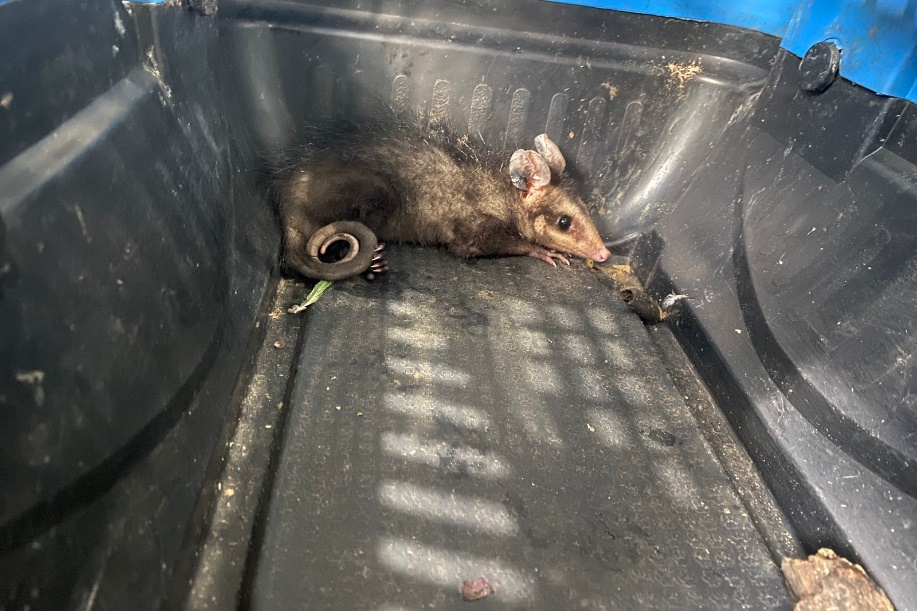 (42602) – Gambá-de-orelha-preta, encontrado em via pública. Vindo de Bragança Paulista no dia 09-02-2023.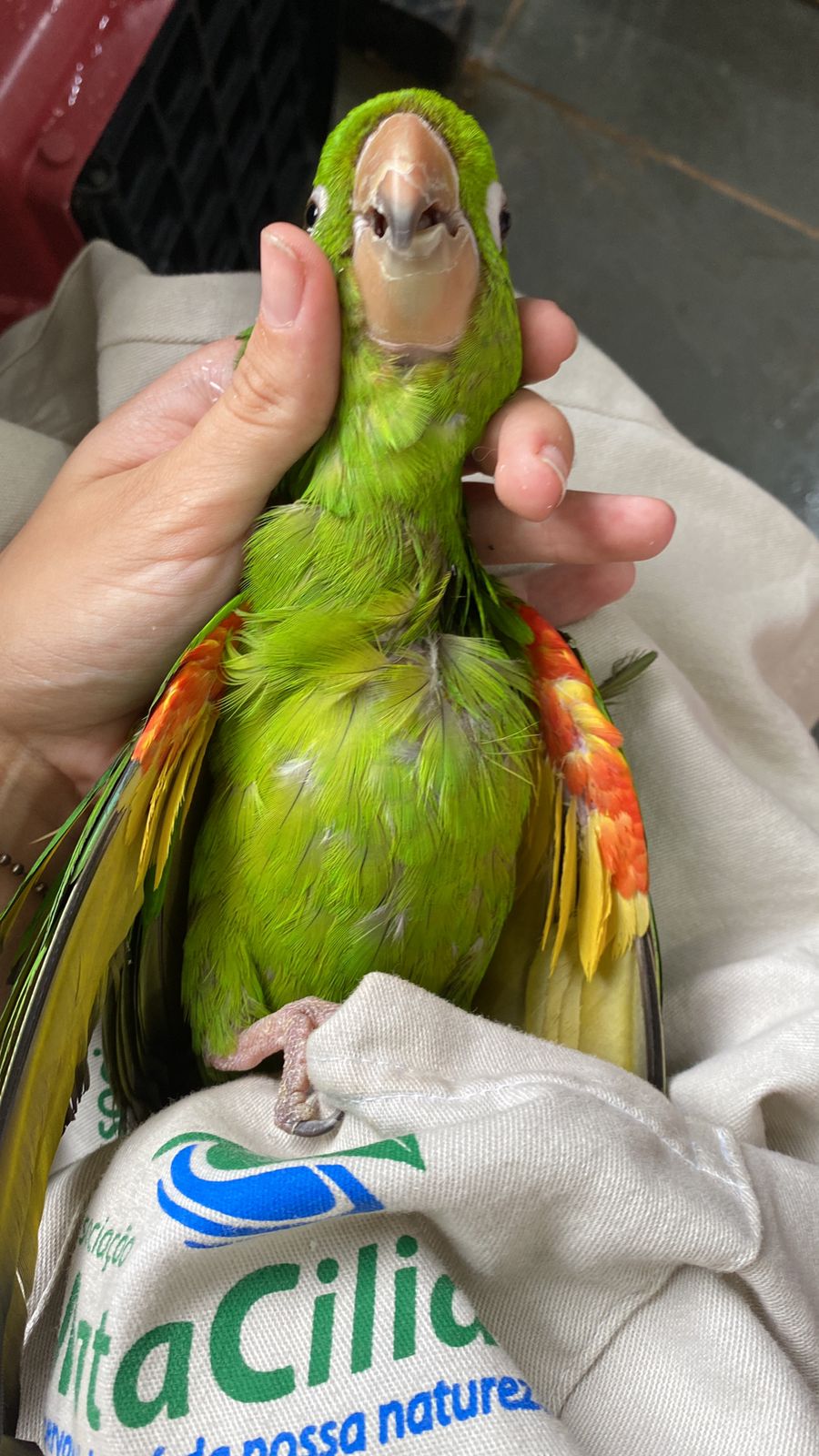 (42711) - Maritaca, apreensão. Vindo de Bragança Paulista no dia 14-02-2023.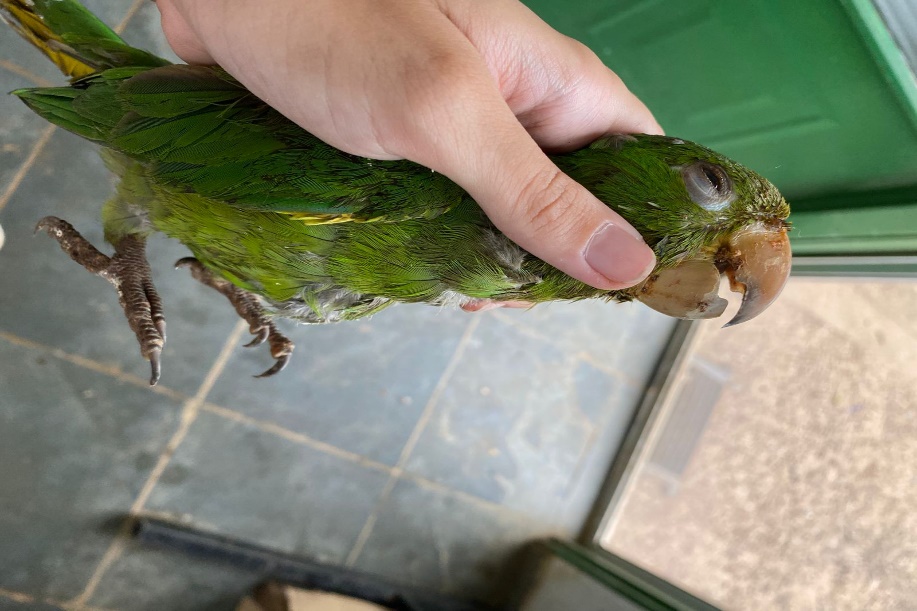 (42712) - Maritaca, atropelada, com retrizes sujas e desgastadas, e bico sujo. Vindo de Bragança Paulista no dia 14-02-2023.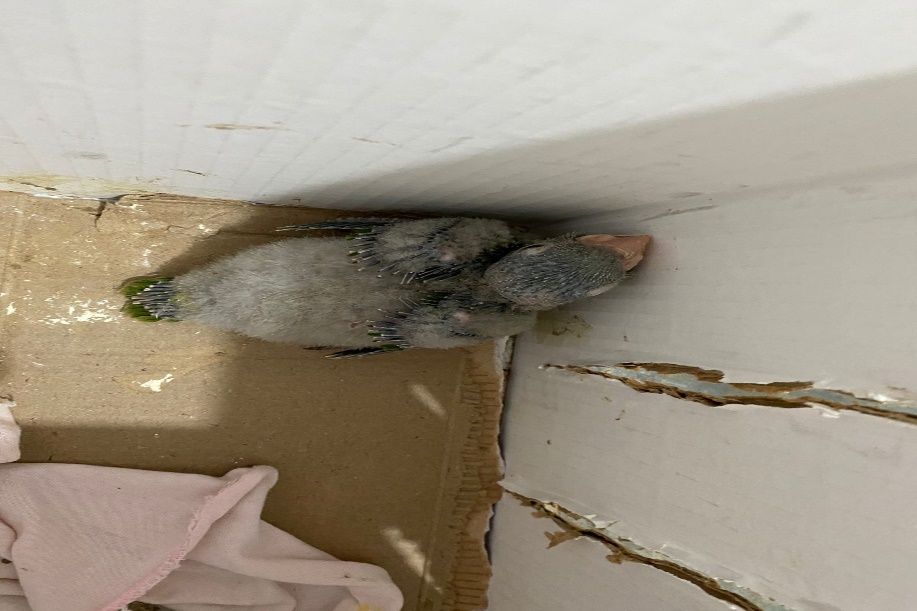 (42713) - Maritaca, filhote. Vindo de Bragança Paulista no dia 14-02-2023.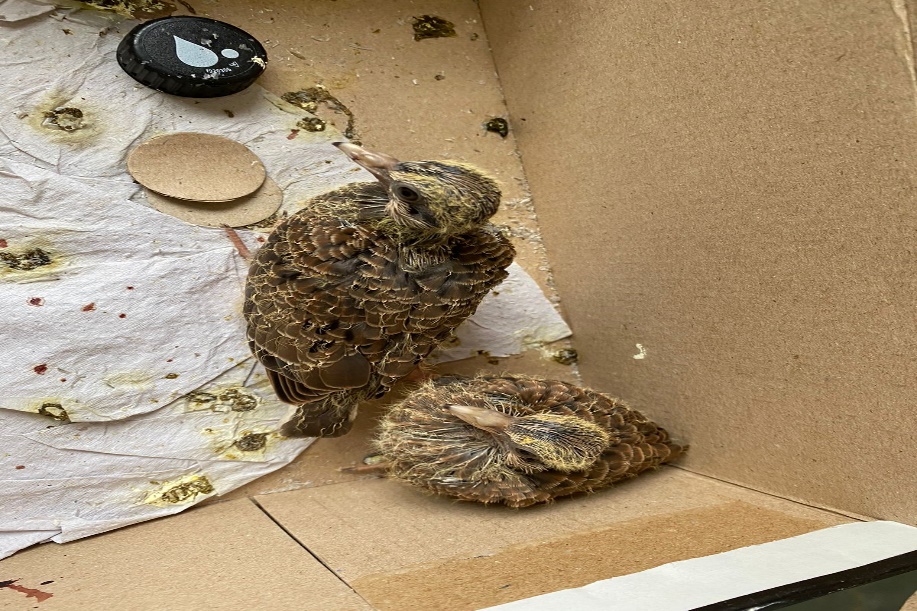 (42714 e 42715) - Avoantes, filhotes. Vindos de Bragança Paulista no dia 14-02-2023.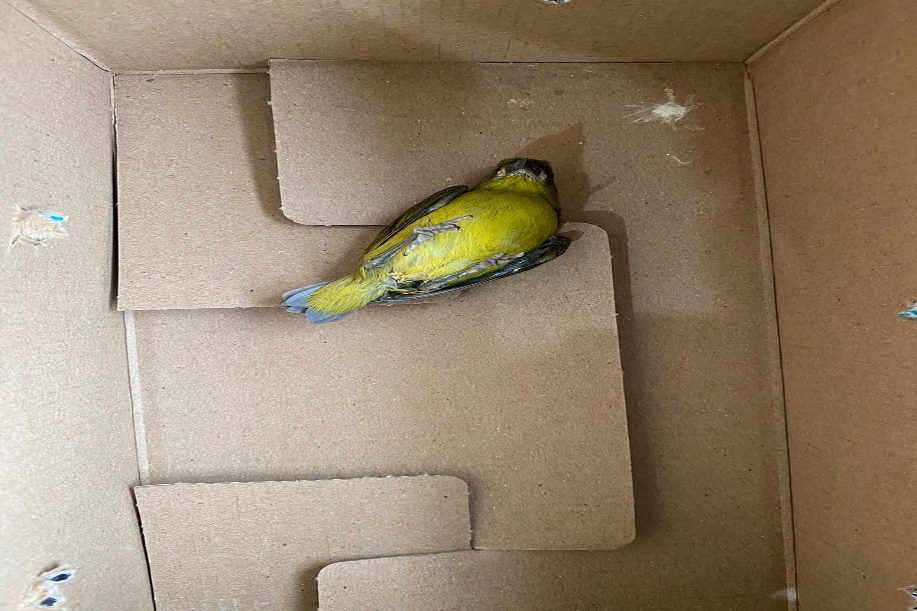 (42716) - Pintassilgo, chegou em óbito. Vindo de Bragança Paulista no dia 14-02-2023.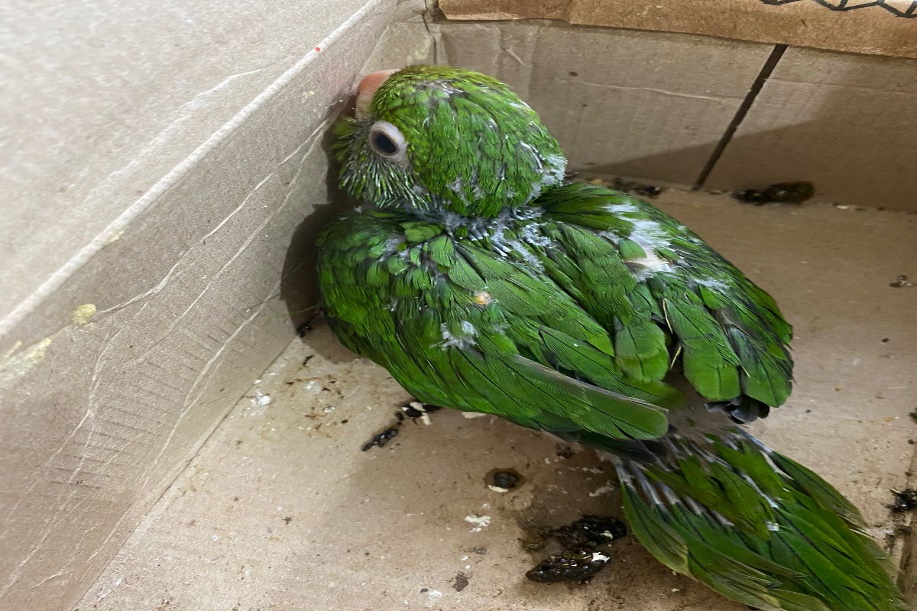 (42737) - Maritaca, filhote. Vindo de Bragança Paulista no dia 15-02-2023.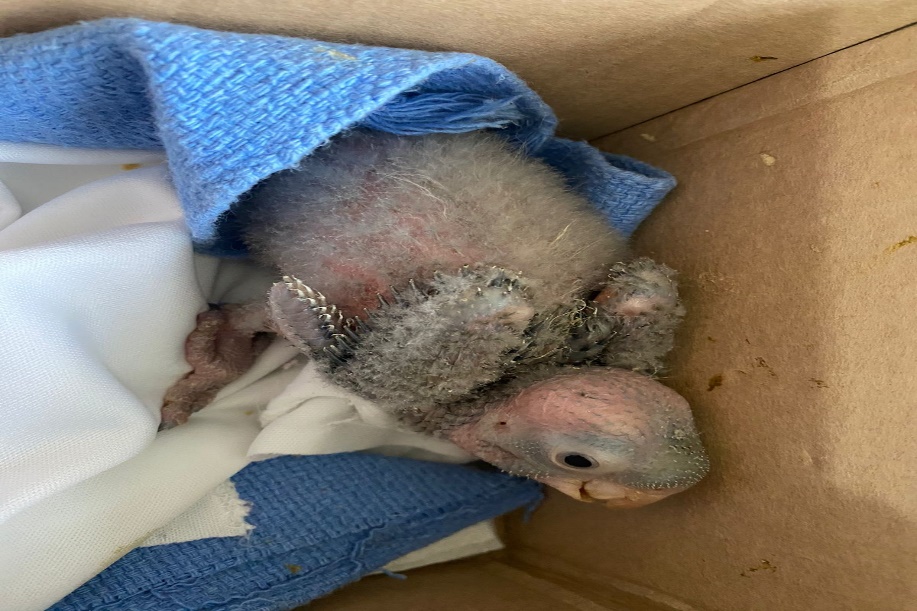 (42738) - Maritaca, filhote. Vindo de Bragança Paulista no dia 15-02-2023.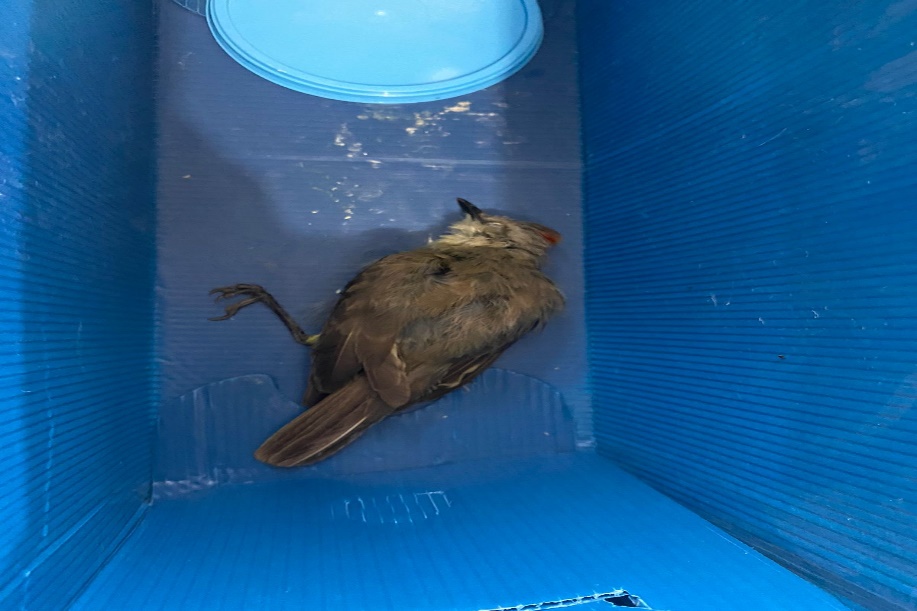 (42739) - Suiriri, com membro pélvico direito com fratura cominutiva de fêmur e fratura exposta de tibiotarso com osso necrosado, chegou em óbito. Vindo de Bragança Paulista no dia 15-02-2023.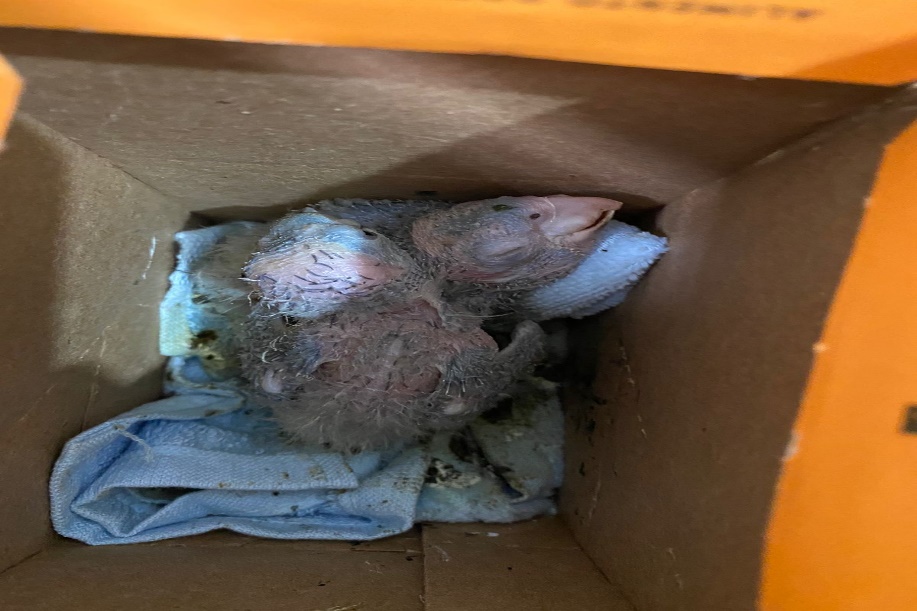 (42753 e 42754) - Maritacas, filhotes, encontradas caídas em via pública. Vindos de Bragança Paulista no dia 16-02-2023.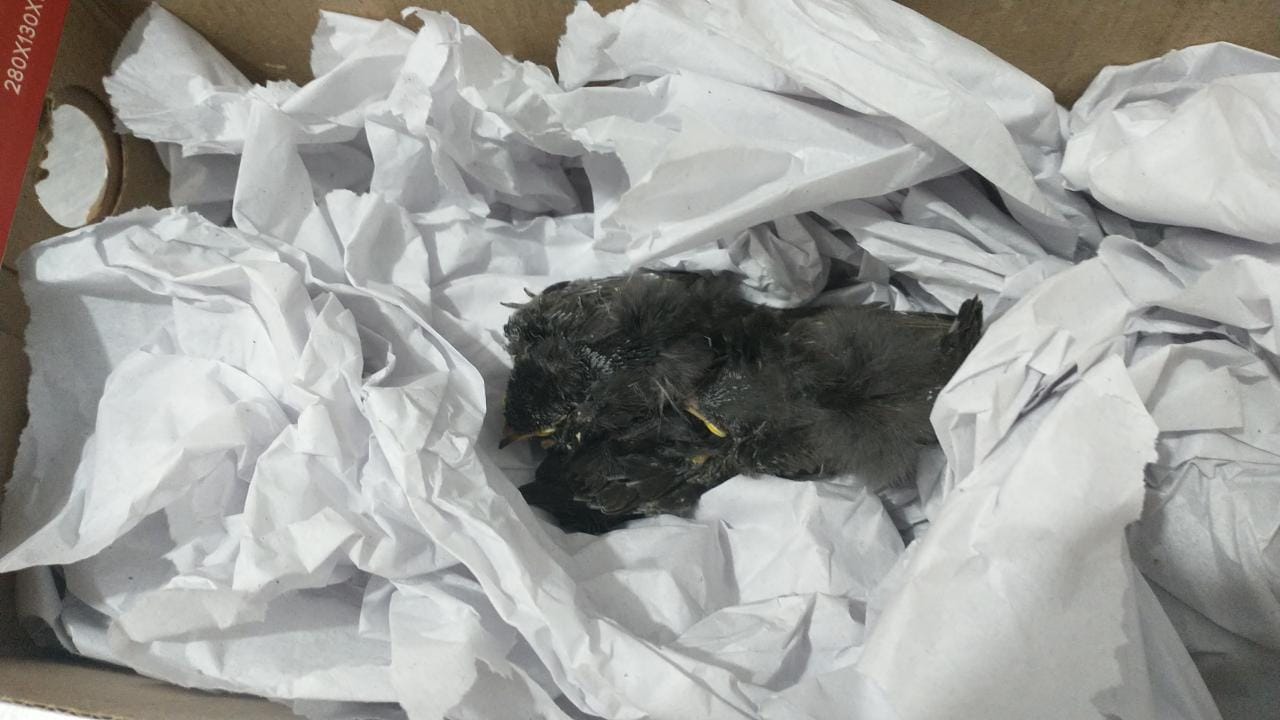 (42810 a 42812) - Andorinhas-pequenas-de-casa, filhotes, órfãos. Vindos de Bragança Paulista no dia 20-02-2023.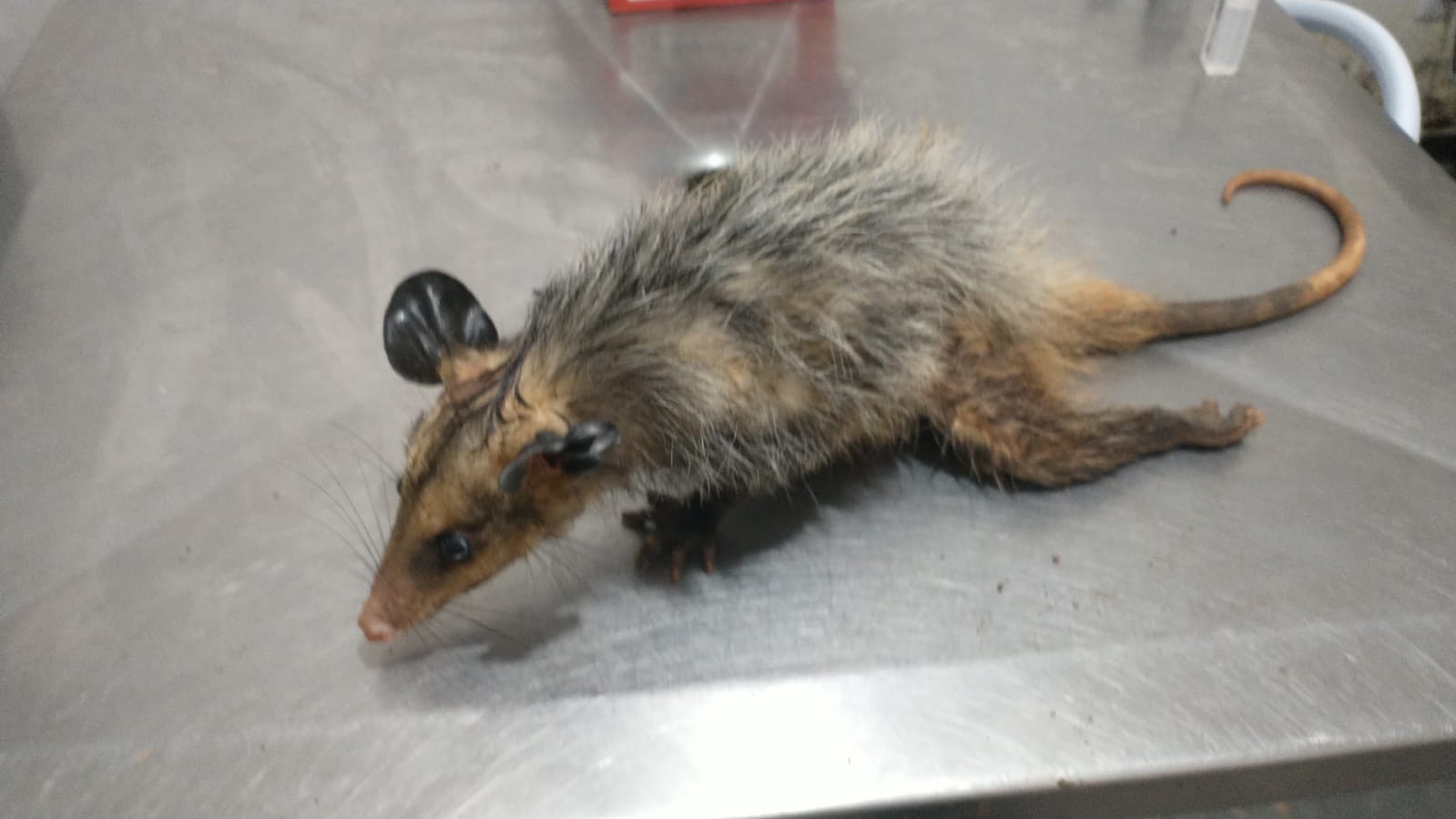 (42813) – Gambá-de-orelha-preta, com lesões características de ataque de cão, não movimenta membro pélvico. Vindo de Bragança Paulista no dia 20-02-2023.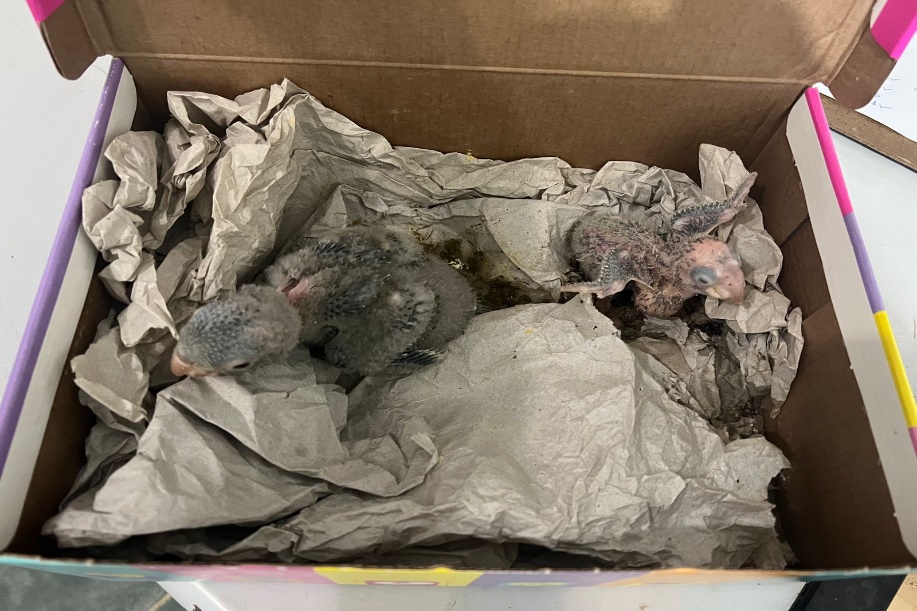 (42831 e 42832) - Maritacas, filhotes. Vindos de Bragança Paulista no dia 22-02-2023.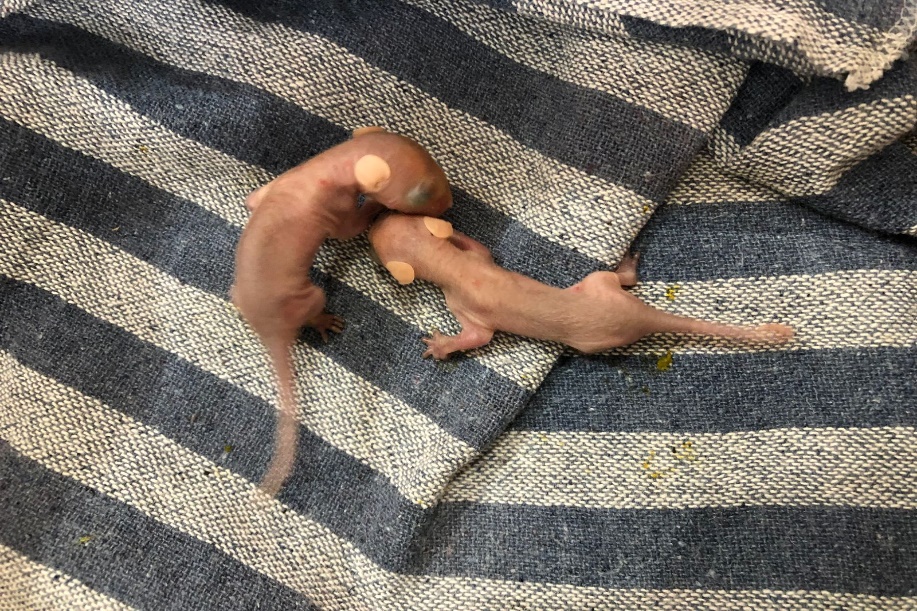 (42839 e 42840) - Gambás, filhotes, subdesenvolvidos, encontrados em frente ao canil municipal. Vindos de Bragança Paulista no dia 23-02-2023.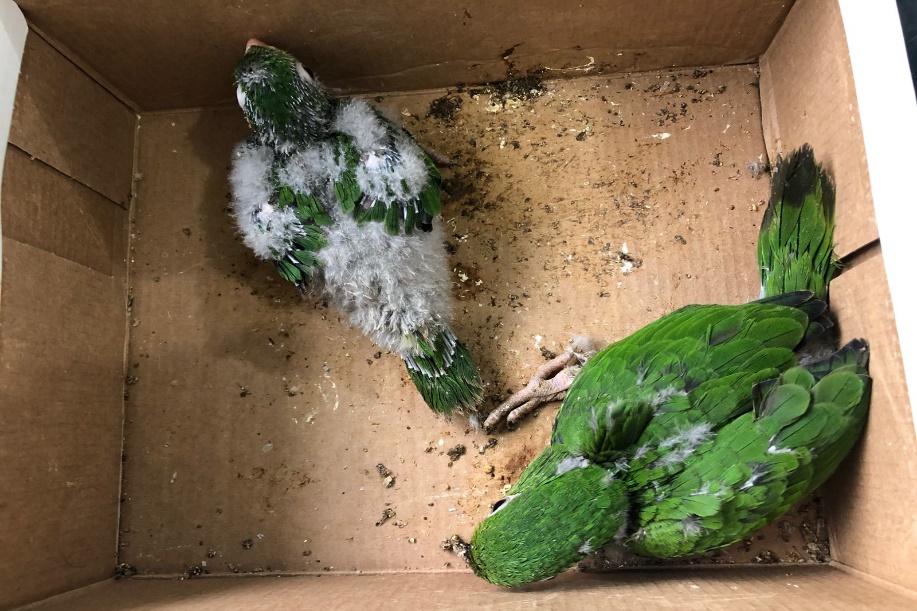 (42841 e 42842) - Maritacas, filhotes, encontrados em telhado. Vindos de Bragança Paulista no dia 23-02-2023.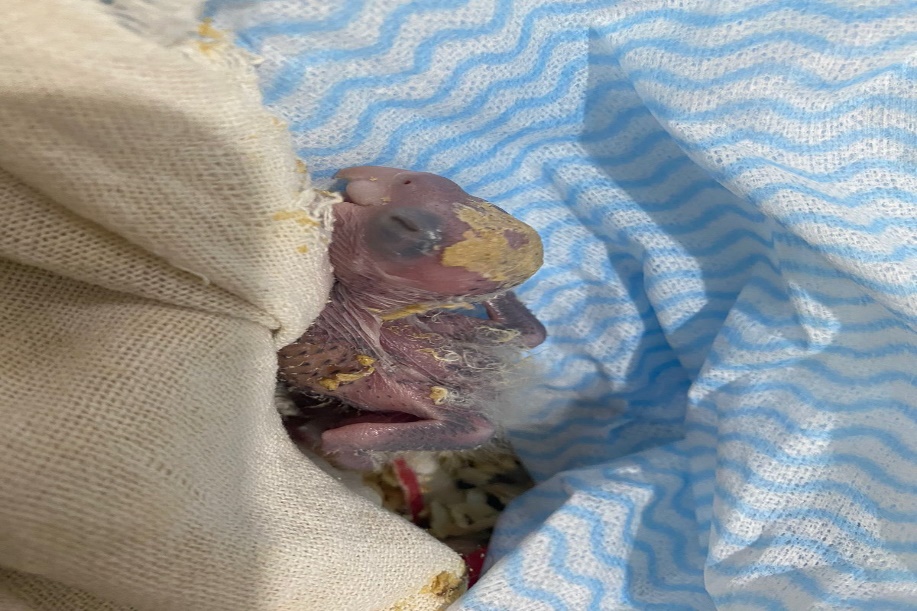 (42865) - Maritaca, filhote, caiu do ninho. Vindo de Bragança Paulista no dia 24-02-2023.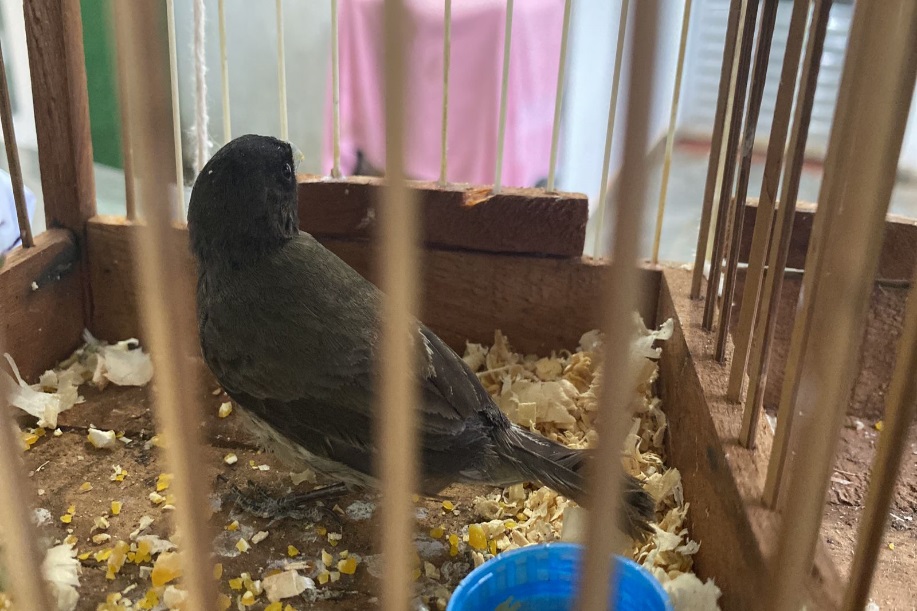 (42866) - Papa-capim, encontrado em rodovia próximo à caminhão. Vindo de Bragança Paulista no dia 24-02-2023.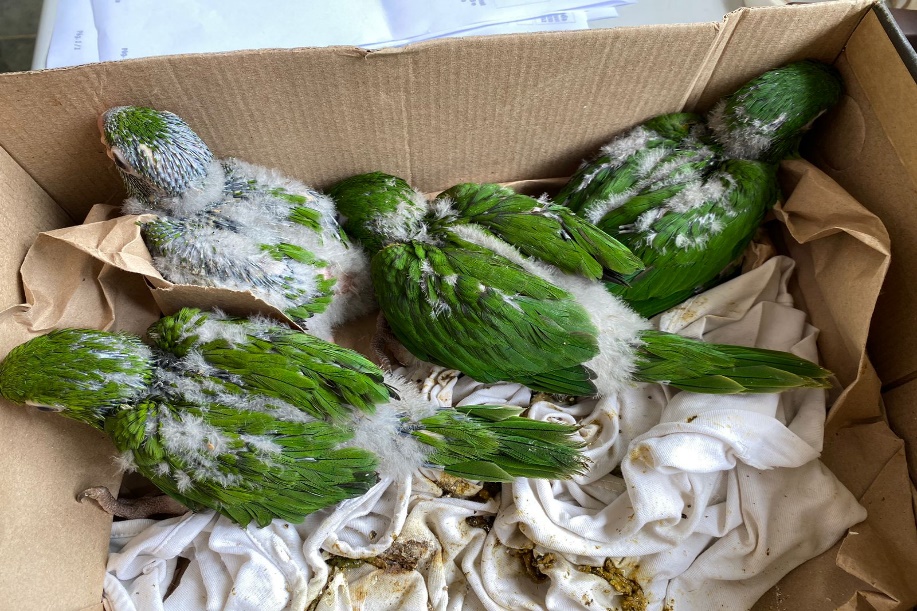 (42874 a 42878) - Maritacas, filhotes. Vindos de Bragança Paulista no dia 26-02-2023.RGDATA DE ENTRADANOME POPULARNOME CIENTÍFICO4247502/02/2023Periquitão-maracanãPsittacara leucophthalmus4247602/02/2023Gambá-de-orelha-pretaDidelphis aurita4250803/02/2023Periquitão-maracanãPsittacara leucophthalmus4250903/02/2023Periquitão-maracanãPsittacara leucophthalmus4251003/02/2023Periquitão-maracanãPsittacara leucophthalmus4251103/02/2023Periquitão-maracanãPsittacara leucophthalmus4251203/02/2023Periquitão-maracanãPsittacara leucophthalmus4251303/02/2023Gambá-de-orelha-pretaDidelphis aurita4251403/02/2023Gambá-de-orelha-pretaDidelphis aurita4254506/02/2023Periquitão-maracanãPsittacara leucophthalmus4255907/02/2023Periquitão-maracanãPsittacara leucophthalmus4256007/02/2023Periquitão-maracanãPsittacara leucophthalmus4256107/02/2023Periquitão-maracanãPsittacara leucophthalmus4256207/02/2023Periquitão-maracanãPsittacara leucophthalmus4256307/02/2023Periquitão-maracanãPsittacara leucophthalmus4256707/02/2023Gambá-de-orelha-pretaDidelphis aurita4256807/02/2023Gambá-de-orelha-pretaDidelphis aurita4256907/02/2023Gambá-de-orelha-pretaDidelphis aurita4258208/02/2023Periquitão-maracanãPsittacara leucophthalmus4258308/02/2023Periquitão-maracanãPsittacara leucophthalmus4258408/02/2023Periquitão-maracanãPsittacara leucophthalmus4258508/02/2023Periquitão-maracanãPsittacara leucophthalmus4258608/02/2023Periquitão-maracanãPsittacara leucophthalmus4258708/02/2023Periquitão-maracanãPsittacara leucophthalmus4259007/02/2023Gambá-de-orelha-pretaDidelphis aurita4259107/02/2023Sagui-de-tufo-pretoCallithrix penicillata4259909/02/2023Periquitão-maracanãPsittacara leucophthalmus4260009/02/2023Periquitão-maracanãPsittacara leucophthalmus4260109/02/2023Periquitão-maracanãPsittacara leucophthalmus4260209/02/2023Gambá-de-orelha-pretaDidelphis aurita4261810/02/2023Periquitão-maracanãPsittacara leucophthalmus4262510/02/2023Filhote de columbiforme-4266512/02/2023Periquitão-maracanãPsittacara leucophthalmus4266612/02/2023Periquitão-maracanãPsittacara leucophthalmus4266712/02/2023Periquitão-maracanãPsittacara leucophthalmus4271114/02/2023Periquitão-maracanãPsittacara leucophthalmus4271214/02/2023Periquitão-maracanãPsittacara leucophthalmus4271314/02/2023Periquitão-maracanãPsittacara leucophthalmus4271414/02/2023AvoanteZenaida auriculata4271514/02/2023AvoanteZenaida auriculata4271614/02/2023PintassilgoSpinus magellanicus4273715/02/2023Periquitão-maracanãPsittacara leucophthalmus4273815/02/2023Periquitão-maracanãPsittacara leucophthalmus4273915/02/2023SuririTyrannus melancholicus4275316/02/2023Periquitão-maracanãPsittacara leucophthalmus4275416/02/2023Periquitão-maracanãPsittacara leucophthalmus4281020/02/2023Andorinha-pequena-de-casaPygochelidon cyanoleuca4281120/02/2023Andorinha-pequena-de-casaPygochelidon cyanoleuca4281220/02/2023Andorinha-pequena-de-casaPygochelidon cyanoleuca4281320/02/2023Gambá-de-orelha-pretaDidelphis aurita4283122/02/2023Periquitão-maracanãPsittacara leucophthalmus4283222/02/2023Periquitão-maracanãPsittacara leucophthalmus4283923/02/2023GambáDidelphis sp.4284023/02/2023GambáDidelphis sp.4284123/02/2023Periquitão-maracanãPsittacara leucophthalmus4284223/02/2023Periquitão-maracanãPsittacara leucophthalmus4286524/02/2023Periquitão-maracanãPsittacara leucophthalmus4286624/02/2023Papa-capimSporophila ardesiaca4287426/02/2023Periquitão-maracanãPsittacara leucophthalmus4287526/02/2023Periquitão-maracanãPsittacara leucophthalmus4287626/02/2023Periquitão-maracanãPsittacara leucophthalmus4287726/02/2023Periquitão-maracanãPsittacara leucophthalmus4287826/02/2023Periquitão-maracanãPsittacara leucophthalmus4289927/02/2023Periquitão-maracanãPsittacara leucophthalmus4291328/02/2023Periquitão-maracanãPsittacara leucophthalmus4291428/02/2023Cuíca-lanosaCaluromys philanderTOTAL: 66 ANIMAISTOTAL: 66 ANIMAISTOTAL: 66 ANIMAISTOTAL: 66 ANIMAISCLASSENº DE ANIMAIS%Aves5380,30%Mamíferos1319,7%RépteisRGDATA DE ENTRADANOME POPULARNOME CIENTÍFICODESTINODATA DE SAÍDA4111618/11/2022CurióSporophila angolensisOBITO10/02/20234144830/11/2022Tucano-tocoRamphastos tocoOBITO28/02/20234147702/12/2022Tucano-tocoRamphastos tocoOBITO23/02/20234202405/01/2023Gambá-de-orelha-pretaDidelphis auritaOBITO01/02/20234219716/01/2023Gambá-de-orelha-pretaDidelphis auritaOBITO02/02/20234219816/01/2023Gambá-de-orelha-pretaDidelphis auritaOBITO04/02/20234233323/01/2023Andorinhão-do-temporalChaetura meridionalisOBITO16/02/20234233523/01/2023Periquitão-maracanãPsittacara leucophthalmusOBITO06/02/20234233623/01/2023Periquitão-maracanãPsittacara leucophthalmusOBITO05/02/20234233723/01/2023Periquitão-maracanãPsittacara leucophthalmusOBITO01/02/20234242029/01/2023Periquitão-maracanãPsittacara leucophthalmusOBITO25/02/20234244030/01/2023Periquitão-maracanãPsittacara leucophthalmusOBITO06/02/20234244130/01/2023SuririTyrannus melancholicusOBITO04/02/20234245231/01/2023Beija-flor-tesouraEupetomena macrouraOBITO03/02/20234245331/01/2023Periquitão-maracanãPsittacara leucophthalmusOBITO11/02/20234245431/01/2023Periquitão-maracanãPsittacara leucophthalmusOBITO10/02/20234247502/02/2023Periquitão-maracanãPsittacara leucophthalmusOBITO12/02/20234247602/02/2023Gambá-de-orelha-pretaDidelphis auritaOBITO04/02/20234250803/02/2023Periquitão-maracanãPsittacara leucophthalmusOBITO27/02/20234250903/02/2023Periquitão-maracanãPsittacara leucophthalmusOBITO17/02/20234251003/02/2023Periquitão-maracanãPsittacara leucophthalmusOBITO12/02/20234251103/02/2023Periquitão-maracanãPsittacara leucophthalmusOBITO04/02/20234251203/02/2023Periquitão-maracanãPsittacara leucophthalmusOBITO06/02/20234251303/02/2023Gambá-de-orelha-pretaDidelphis auritaOBITO24/02/20234255907/02/2023Periquitão-maracanãPsittacara leucophthalmusOBITO15/02/20234256007/02/2023Periquitão-maracanãPsittacara leucophthalmusOBITO14/02/20234256107/02/2023Periquitão-maracanãPsittacara leucophthalmusOBITO12/02/20234256207/02/2023Periquitão-maracanãPsittacara leucophthalmusOBITO27/02/20234256307/02/2023Periquitão-maracanãPsittacara leucophthalmusOBITO27/02/20234256707/02/2023Gambá-de-orelha-pretaDidelphis auritaOBITO22/02/20234256807/02/2023Gambá-de-orelha-pretaDidelphis auritaOBITO22/02/20234256907/02/2023Gambá-de-orelha-pretaDidelphis auritaOBITO22/02/20234258208/02/2023Periquitão-maracanãPsittacara leucophthalmusOBITO14/02/20234258308/02/2023Periquitão-maracanãPsittacara leucophthalmusOBITO12/02/20234258508/02/2023Periquitão-maracanãPsittacara leucophthalmusOBITO13/02/20234258608/02/2023Periquitão-maracanãPsittacara leucophthalmusOBITO09/02/20234258708/02/2023Periquitão-maracanãPsittacara leucophthalmusOBITO08/02/20234259107/02/2023Sagui-de-tufo-pretoCallithrix penicillataOBITO07/02/20234260109/02/2023Periquitão-maracanãPsittacara leucophthalmusOBITO11/02/20234261810/02/2023Periquitão-maracanãPsittacara leucophthalmusOBITO11/02/20234262510/02/2023Filhote de columbiforme-OBITO11/02/20234271214/02/2023Periquitão-maracanãPsittacara leucophthalmusOBITO16/02/20234271314/02/2023Periquitão-maracanãPsittacara leucophthalmusOBITO25/02/20234271614/02/2023PintassilgoSpinus magellanicusOBITO14/02/20234273715/02/2023Periquitão-maracanãPsittacara leucophthalmusOBITO16/02/20234273915/02/2023SuririTyrannus melancholicusOBITO15/02/20234281020/02/2023Andorinha-pequena-de-casaPygochelidon cyanoleucaOBITO24/02/20234281120/02/2023Andorinha-pequena-de-casaPygochelidon cyanoleucaOBITO25/02/20234281220/02/2023Andorinha-pequena-de-casaPygochelidon cyanoleucaOBITO25/02/20234281320/02/2023Gambá-de-orelha-pretaDidelphis auritaOBITO20/02/20234283222/02/2023Periquitão-maracanãPsittacara leucophthalmusOBITO24/02/20234283923/02/2023GambáDidelphis sp.OBITO23/02/20234284023/02/2023GambáDidelphis sp.OBITO23/02/20234286624/02/2023Papa-capimSporophila ardesiacaOBITO26/02/20234287526/02/2023Periquitão-maracanãPsittacara leucophthalmusOBITO28/02/2023TOTAL: 55 ANIMAISTOTAL: 55 ANIMAISTOTAL: 55 ANIMAISTOTAL: 55 ANIMAISTOTAL: 55 ANIMAISTOTAL: 55 ANIMAISCLASSENº DE ANIMAIS%Aves4378,18%Mamíferos1221,82%RépteisRGDATA DE ENTRADANOME POPULARNOME CIENTÍFICODESTINODATA DE SAÍDALOCAL SOLTURA3998701/10/2022Urubu-de-cabeça-pretaCoragyps atratusSOLTURA08/02/2023BRAGANÇA PAULISTA - LAGO DOS PADRESTOTAL: 1 ANIMALTOTAL: 1 ANIMALTOTAL: 1 ANIMALTOTAL: 1 ANIMALTOTAL: 1 ANIMALTOTAL: 1 ANIMALTOTAL: 1 ANIMALCLASSENº DE ANIMAIS%Aves1100%MamíferosRépteisRGDATA DE ENTRADANOME POPULARNOME CIENTÍFICODESTINODATA DE SAÍDALOCAL SOLTURA4238325/01/2023SeriemaCariama criscataFUGA04/02/2023Triagem - AMCTOTAL: 1 ANIMALTOTAL: 1 ANIMALTOTAL: 1 ANIMALTOTAL: 1 ANIMALTOTAL: 1 ANIMALTOTAL: 1 ANIMALTOTAL: 1 ANIMALCLASSENº DE ANIMAIS%Aves1100%MamíferosRépteisRGDATA DE ENTRADANOME POPULARNOME CIENTÍFICO3635504/01/2022Gambá-de-orelha-pretaDidelphis aurita3650813/01/2022Periquitão-maracanãPsittacara leucophthalmus3657318/01/2022PardalPasser domesticus3661420/01/2022Periquitão-maracanãPsittacara leucophthalmus3661520/01/2022Periquitão-maracanãPsittacara leucophthalmus3666422/01/2022Periquitão-maracanãPsittacara leucophthalmus3666522/01/2022Periquitão-maracanãPsittacara leucophthalmus3666622/01/2022Periquitão-maracanãPsittacara leucophthalmus3666722/01/2022Periquitão-maracanãPsittacara leucophthalmus3666822/01/2022Periquitão-maracanãPsittacara leucophthalmus3666922/01/2022Periquitão-maracanãPsittacara leucophthalmus3675127/01/2022Periquitão-maracanãPsittacara leucophthalmus3688404/02/2022Periquitão-maracanãPsittacara leucophthalmus3695608/02/2022SabiáTurdus sp.3695708/02/2022SabiáTurdus sp.3705112/02/2022Periquitão-maracanãPsittacara leucophthalmus3708415/02/2022Periquitão-maracanãPsittacara leucophthalmus3712917/02/2022Periquitão-maracanãPsittacara leucophthalmus3715918/02/2022Arara-canindéAra ararauna3716418/02/2022Gambá-de-orelha-pretaDidelphis aurita3721921/02/2022Gavião-cinzaCircus cinereus3730125/02/2022PintassilgoSpinus magellanicus3730325/02/2022CambacicaCoereba flaveola3739002/03/2022Periquitão-maracanãPsittacara leucophthalmus3753705/03/2022Gambá-de-orelha-brancaDidelphis albiventris3753905/03/2022Periquitão-maracanãPsittacara leucophthalmus3754005/03/2022Periquitão-maracanãPsittacara leucophthalmus3754105/03/2022Periquitão-maracanãPsittacara leucophthalmus3754205/03/2022Periquitão-maracanãPsittacara leucophthalmus3758407/03/2022RolinhaColumbina talpacoti3760908/03/2022Sagui-de-tufo-pretoCallithrix penicillata3762009/03/2022Periquitão-maracanãPsittacara leucophthalmus3766811/03/2022Periquitão-maracanãPsittacara leucophthalmus3767111/03/2022Periquitão-maracanãPsittacara leucophthalmus3768312/03/2022Periquitão-maracanãPsittacara leucophthalmus3774516/03/2022PardalPasser domesticus3778618/03/2022Periquitão-maracanãPsittacara leucophthalmus3785725/03/2022JabutiChelonoidis sp.3789829/03/2022Periquitão-maracanãPsittacara leucophthalmus3805113/04/2022Trinca-ferroSaltator similis3805213/04/2022Trinca-ferroSaltator similis3820113/04/2022PintassilgoSpinus magellanicus3834713/04/2022PintassilgoSpinus magellanicus3834813/04/2022PintassilgoSpinus magellanicus3834913/04/2022PintassilgoSpinus magellanicus3835013/04/2022PintassilgoSpinus magellanicus3835113/04/2022PintassilgoSpinus magellanicus3835213/04/2022PintassilgoSpinus magellanicus3835313/04/2022PintassilgoSpinus magellanicus3835413/04/2022PintassilgoSpinus magellanicus3835513/04/2022PintassilgoSpinus magellanicus3835613/04/2022PintassilgoSpinus magellanicus3835713/04/2022PintassilgoSpinus magellanicus3835813/04/2022PintassilgoSpinus magellanicus3835913/04/2022PintassilgoSpinus magellanicus3836913/04/2022PintassilgoSpinus magellanicus3837013/04/2022PintassilgoSpinus magellanicus3837113/04/2022PintassilgoSpinus magellanicus3837213/04/2022PintassilgoSpinus magellanicus3837313/04/2022PintassilgoSpinus magellanicus3837413/04/2022PintassilgoSpinus magellanicus3837513/04/2022PintassilgoSpinus magellanicus3837613/04/2022PintassilgoSpinus magellanicus3837713/04/2022PintassilgoSpinus magellanicus3837813/04/2022PintassilgoSpinus magellanicus3837913/04/2022PintassilgoSpinus magellanicus3838013/04/2022PintassilgoSpinus magellanicus3838113/04/2022PintassilgoSpinus magellanicus3838213/04/2022PintassilgoSpinus magellanicus3838313/04/2022PintassilgoSpinus magellanicus3838413/04/2022PintassilgoSpinus magellanicus3838513/04/2022PintassilgoSpinus magellanicus3838613/04/2022PintassilgoSpinus magellanicus3838713/04/2022PintassilgoSpinus magellanicus3838813/04/2022PintassilgoSpinus magellanicus3838913/04/2022PintassilgoSpinus magellanicus3839013/04/2022PintassilgoSpinus magellanicus3839113/04/2022PintassilgoSpinus magellanicus3839213/04/2022PintassilgoSpinus magellanicus3839313/04/2022PintassilgoSpinus magellanicus3839413/04/2022PintassilgoSpinus magellanicus3839513/04/2022PintassilgoSpinus magellanicus3839613/04/2022PintassilgoSpinus magellanicus3839713/04/2022PintassilgoSpinus magellanicus3839813/04/2022PintassilgoSpinus magellanicus3839913/04/2022PintassilgoSpinus magellanicus3840013/04/2022PintassilgoSpinus magellanicus3840613/04/2022PintassilgoSpinus magellanicus3847419/04/2022Periquitão-maracanãPsittacara leucophthalmus3883906/06/2022Gambá-de-orelha-pretaDidelphis aurita3892522/06/2022Periquitão-maracanãPsittacara leucophthalmus3895828/06/2022Gambá-de-orelha-pretaDidelphis aurita3897730/06/2022SuindaraTyto furcata3897830/06/2022SuindaraTyto furcata3897930/06/2022SuindaraTyto furcata3898030/06/2022Periquitão-maracanãPsittacara leucophthalmus3899404/07/2022Suindara Tyto furcata3899504/07/2022Suindara Tyto furcata3901206/07/2022SuindaraTyto furcata3901406/07/2022SuindaraTyto furcata3901506/07/2022SuindaraTyto furcata3901606/07/2022SuindaraTyto furcata3909821/07/2022SeriemaCariama cristata3915429/07/2022Gato-do-mato-pequenoLeopardus guttulus3920606/08/2022Arara-canindéAra ararauna3957313/09/2022Gambá-de-orelha-pretaDidelphis aurita3980022/09/2022Coruja-do-matoMegascops choliba3981023/09/2022Periquito-de-encontro-amareloBrotogeris chiriri3982824/09/2022Tico-tico-rei-cinzaCoryphospingus pileatus3986426/09/2022Gambá-de-orelha-pretaDidelphis aurita3986526/09/2022Gambá-de-orelha-pretaDidelphis aurita3986626/09/2022Gambá-de-orelha-pretaDidelphis aurita3986726/09/2022Gambá-de-orelha-pretaDidelphis aurita3988827/09/2022Trinca-ferroSaltator similis3988927/09/2022Papagaio-verdadeiroAmazona aestiva3989127/09/2022Coruja-do-matoMegascops choliba4005803/10/2022Tucano-tocoRamphastos toco4006003/10/2022Canário-da-terraSicalis flaveola4006303/10/2022Canário-da-terraSicalis flaveola4006403/10/2022GambáDidelphis sp.4006503/10/2022GambáDidelphis sp.4006603/10/2022GambáDidelphis sp.4006703/10/2022GambáDidelphis sp.4006803/10/2022GambáDidelphis sp.4006903/10/2022GambáDidelphis sp.4007503/10/2022GambáDidelphis sp.4011904/10/2022Gambá-de-orelha-pretaDidelphis aurita4020306/10/2022Gambá-de-orelha-brancaDidelphis albiventris4020406/10/2022Gambá-de-orelha-brancaDidelphis albiventris4020506/10/2022Gambá-de-orelha-brancaDidelphis albiventris4030108/10/2022Gambá-de-orelha-brancaDidelphis albiventris4037911/10/2022Coruja-do-matoMegascops choliba4045415/10/2022CarcaráCaracara plancus4056119/10/2022Gambá-de-orelha-brancaDidelphis albiventris4068425/10/2022JabutiChelonoidis sp.4068625/10/2022Periquitão-maracanãPsittacara leucophthalmus4076728/10/2022Marreco-irerêDendrocygna viduata4076828/10/2022Marreco-irerêDendrocygna viduata4076928/10/2022Marreco-irerêDendrocygna viduata4077028/10/2022Marreco-irerêDendrocygna viduata4077328/10/2022Gambá-de-orelha-pretaDidelphis aurita4077829/10/2022CaxinguelêSciurus aestuans4083601/11/2022Gambá-de-orelha-pretaDidelphis aurita4089904/11/2022Marreco-ananaíAmazonetta brasiliensis4090004/11/2022Marreco-ananaíAmazonetta brasiliensis4090104/11/2022Marreco-ananaíAmazonetta brasiliensis4090204/11/2022Marreco-ananaíAmazonetta brasiliensis4090304/11/2022Marreco-ananaíAmazonetta brasiliensis4090404/11/2022Marreco-ananaíAmazonetta brasiliensis4094407/11/2022CarcaráCaracara plancus4098610/11/2022Gavião-carijóRupornis magnirostris4108516/11/2022AvoanteZenaida auriculata4111518/11/2022Coruja-do-matoMegascops choliba4116921/11/2022GambáDidelphis sp.4118822/11/2022Sagui-de-tufo-pretoCallithrix penicillata4123024/11/2022Coruja-do-matoMegascops choliba4151505/12/2022Periquitão-maracanãPsittacara leucophthalmus4152105/12/2022Tucano-tocoRamphastos toco4155708/12/2022Gavião-carijóRupornis magnirostris4160712/12/2022Corujinha-do-matoMegascops choliba4168518/12/2022CarcaráCaracara plancus4179124/12/2022Gavião-carijóRupornis magnirostris4179224/12/2022GambáDidelphis sp4202205/01/2023Gambá-de-orelha-pretaDidelphis aurita4202305/01/2023Gambá-de-orelha-pretaDidelphis aurita4208009/01/2023Gavião-carijóRupornis magnirostris4213812/01/2023Tartaruga-de-orelha-amarelaTrachemys scripta scripta4219916/01/2023Gambá-de-orelha-pretaDidelphis aurita4220016/01/2023Gambá-de-orelha-pretaDidelphis aurita4220116/01/2023Jabuti-pirangaChelonoidis carbonaria4220216/01/2023Jabuti-pirangaChelonoidis carbonaria4223417/01/2023Gambá-de-orelha-pretaDidelphis aurita4229921/01/2023Periquitão-maracanãPsittacara leucophthalmus4230021/01/2023Periquitão-maracanãPsittacara leucophthalmus4230121/01/2023Periquitão-maracanãPsittacara leucophthalmus4251403/02/2023Gambá-de-orelha-pretaDidelphis aurita4254506/02/2023Periquitão-maracanãPsittacara leucophthalmus4258408/02/2023Periquitão-maracanãPsittacara leucophthalmus4259007/02/2023Gambá-de-orelha-pretaDidelphis aurita4259909/02/2023Periquitão-maracanãPsittacara leucophthalmus4260009/02/2023Periquitão-maracanãPsittacara leucophthalmus4260209/02/2023Gambá-de-orelha-pretaDidelphis aurita4266512/02/2023Periquitão-maracanãPsittacara leucophthalmus4266612/02/2023Periquitão-maracanãPsittacara leucophthalmus4266712/02/2023Periquitão-maracanãPsittacara leucophthalmus4271114/02/2023Periquitão-maracanãPsittacara leucophthalmus4271414/02/2023AvoanteZenaida auriculata4271514/02/2023AvoanteZenaida auriculata4273815/02/2023Periquitão-maracanãPsittacara leucophthalmus4275316/02/2023Periquitão-maracanãPsittacara leucophthalmus4275416/02/2023Periquitão-maracanãPsittacara leucophthalmus4283122/02/2023Periquitão-maracanãPsittacara leucophthalmus4284123/02/2023Periquitão-maracanãPsittacara leucophthalmus4284223/02/2023Periquitão-maracanãPsittacara leucophthalmus4286524/02/2023Periquitão-maracanãPsittacara leucophthalmus4287426/02/2023Periquitão-maracanãPsittacara leucophthalmus4287626/02/2023Periquitão-maracanãPsittacara leucophthalmus4287726/02/2023Periquitão-maracanãPsittacara leucophthalmus4287826/02/2023Periquitão-maracanãPsittacara leucophthalmus4289927/02/2023Periquitão-maracanãPsittacara leucophthalmus4291328/02/2023Periquitão-maracanãPsittacara leucophthalmus4291428/02/2023Cuíca-lanosaCaluromys philanderTOTAL: 202 ANIMAISTOTAL: 202 ANIMAISTOTAL: 202 ANIMAISTOTAL: 202 ANIMAIS